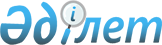 "Астана қаласының 2012-2014 жылдарға арналған бюджеті туралы" Астана қаласы мәслихатының 2011 жылғы 7 желтоқсандағы № 518/75-IV шешіміне өзгерістер енгізу туралы
					
			Күшін жойған
			
			
		
					Астана қаласы мәслихатының 2012 жылғы 12 желтоқсандағы № 106/12-V шешімі. Астана қаласының Әділет департаментінде 2013 жылғы 9 қаңтарда нормативтік құқықтық кесімдерді Мемлекеттік тіркеудің тізіліміне № 760 болып енгізілді. Күші жойылды - Астана қаласы мәслихатының 2013 жылғы 30 мамырдағы № 139/16-V шешімімен      Ескерту. Күші жойылды - Астана қаласы мәслихатының 30.05.2013 № 139/16-V шешімімен.

      Қазақстан Республикасы Бюджет кодексінің 106-бабының 4-тармағына, және «Қазақстан Республикасындағы жергілікті мемлекеттік басқару және өзін-өзі басқару туралы» Қазақстан Республикасы Заңының 6-бабына сәйкес Астана қаласының мәслихаты ШЕШТІ:



      1. «Астана қаласының 2012-2014 жылдарға арналған бюджеті туралы» Астана қаласы мәслихатының 2011 жылғы 7 желтоқсандағы № 518/75-ІV (Нормативтік құқықтық актілерді мемлекеттік тіркеу тізбесінде 2011 жылдың 30 желтоқсанында № 708 тіркелді, «Астана ақшамы» газетінің 2012 жылғы 7 қаңтардағы № 2 нөмірінде, «Вечерняя Астана» газетінің 2012 жылғы 7 қаңтардағы № 2 нөмірінде жарияланған) шешіміне мынадай өзгерістер енгізілсін:



      1) 1-тармақта:



      1) тармақшадағы «294 673 345,0» деген сандар «294 873 345,0» деген сандармен ауыстырылсын;



      «93 250 304,0» деген сандар «93 450 304,0» деген сандармен ауыстырылсын;



      2) тармақшадағы «284 243 731,9» деген сандар «284 471 248,9» деген сандармен ауыстырылсын;



      4) тармақшадағы «22 423 055,3» деген сандар «22 395 538,3» деген сандармен ауыстырылсын, оның ішінде:



      қаржылық активтерді сатып алуда «22 423 055,3» деген сандар «22 395 538,3» деген сандармен ауыстырылсын.



      2. Аталған шешімнің 1, 4, 12-қосымшалары осы шешімге 1, 2,  3-қосымшаларға сәйкес жаңа редакцияда жазылсын.



      3. Осы шешім 2012 жылдың 1 қаңтарынан бастап қолданысқа енгізіледі.      Астана қаласы

      мәслихаты сессиясының төрайымы             Э.А. Суханбердиева      Астана қаласы

      мәслихатының хатшысы                       С.С. Есілов      КЕЛІСІЛДІ

      «Астана қаласының

      Экономика және бюджеттік жоспарлау

      басқармасы» (ЭжБЖБ) ММ

      бастығы                                    Ж.Ғ. Нұрпейісов

Астана қаласы мәслихатының

2012 жылғы 12 желтоқсандағы

№ 106/12-V шешіміне   

1-қосымша         Астана қаласы мәслихатының

2011 жылғы 7 желтоқсандағы

№ 518/75-IV шешіміне   

1-қосымша         

Астана қаласының 2012 жылға арналған бюджеті      Астана қаласы мәслихатының хатшысы               С. Есілов

Астана қаласы мәслихатының

2012 жылғы 12 желтоқсандағы

№ 106/12-V шешіміне   

2-қосымша        Астана қаласы мәслихатының

2011 жылғы 7 желтоқсандағы

№ 518/75-IV шешіміне   

4-қосымша         

Астана қаласының 2012 жылға арналған бюджетінің бюджеттік инвестициялық жобаларын іске асыруға және заңды тұлғалардың жарғылық капиталын қалыптастыруға немесе ұлғайтуға бағытталған бюджеттік бағдарламаларға бөлінген бюджеттік даму бағдарламаларының тізбесі      Астана қаласының мәслихат хатшысы          С. Есілов

Астана қаласы мәслихатының

2012 жылғы 12 желтоқсандағы

№ 106/12-V шешіміне   

3-қосымша        Астана қаласы мәслихатының

2011 жылғы 7 желтоқсандағы

№ 518/75-IV шешіміне  

12-қосымша        

2012 жылға арналған Астана қаласының "Сарыарқа" ауданының бюджеттік бағдарламаларының тізімі      Астана қаласы мәслихатының хатшысы               С. Есілов
					© 2012. Қазақстан Республикасы Әділет министрлігінің «Қазақстан Республикасының Заңнама және құқықтық ақпарат институты» ШЖҚ РМК
				СанатыСанатыСанатыСанатыСомасы

мың теңгеСыныбыСыныбыСыныбыСомасы

мың теңгеІшкі сыныбыІшкі сыныбыСомасы

мың теңгеАтауыСомасы

мың теңге1. Кірістер294 873 3451Салықтық түсімдер93 450 30401Табыс салығы42 562 9782Жеке табыс салығы42 562 97803Әлеуметтiк салық32 680 7331Әлеуметтік салық32 680 73304Меншiкке салынатын салықтар13 774 2551Мүлiкке салынатын салықтар10 001 6573Жер салығы1 047 1744Көлiк құралдарына салынатын салық2 725 42405Тауарларға, жұмыстарға және қызметтерге салынатын iшкi салықтар3 238 2372Акциздер165 8353Табиғи және басқа ресурстарды пайдаланғаны үшiн түсетiн түсiмдер1 877 6924Кәсiпкерлiк және кәсiби қызметтi жүргiзгенi үшiн алынатын алымдар937 4375Ойын бизнесіне салық257 27308Заңдық мәнді іс-әрекеттерді жасағаны және (немесе) оған уәкілеттігі бар мемлекеттік органдар немесе лауазымды адамдар құжаттар бергені үшін алынатын міндетті төлемдер1 194 1011Мемлекеттік баж1 194 1012Салықтық емес түсімдер4 841 12001Мемлекеттік меншіктен түсетін кірістер556 7211Мемлекеттік кәсіпорындардың таза кірісі бөлігінің түсімдері66 7943Мемлекет меншігіндегі акциялардың мемлекеттік  пакеттеріне дивидендтер 150 9005Мемлекет меншігіндегі мүлікті жалға беруден түсетін кірістер256 0737Мемлекеттік бюджеттен берілген кредиттер бойынша сыйақылар82 95404Мемлекеттік бюджеттен қаржыландырылатын, сондай-ақ Қазақстан Республикасы Ұлттық Банкінің бюджетінен (шығыстар сметасынан) ұсталатын және қаржыландырылатын мемлекеттік мекемелер салатын айыппұлдар, өсімпұлдар, санкциялар, өндіріп алулар727 6291Мұнай секторы ұйымдарынан түсетін түсімдерді қоспағанда, мемлекеттік бюджеттен қаржыландырылатын, сондай-ақ Қазақстан Республикасы Ұлттық Банкінің бюджетінен (шығыстар сметасынан) ұсталатын және қаржыландырылатын мемлекеттік мекемелер салатын айыппұлдар, өсімпұлдар, санкциялар, өндіріп алулар727 62906Басқа да салықтық емес түсімдер3 556 7701Басқа да салықтық емес түсімдер3 556 7703Негізгі капиталды сатудан түсетін түсімдер10 275 30201Мемлекеттік мекемелерге бекітілген мемлекеттік мүлікті сату 7 800 0001Мемлекеттік мекемелерге бекітілген мемлекеттік мүлікті сату 7 800 00003Жерді және материалдық емес активтерді сату2 475 3021Жерді сату2 230 3022Материалдық емес активтерді сату245 0004Трансферттердің түсімдері186 306 61902Мемлекеттік басқарудың жоғары тұрған органдарынан түсетін трансферттер186 306 6191Республикалық бюджеттен түсетін трансферттер186 306 619Функционалдық топФункционалдық топФункционалдық топФункционалдық топСомасы,

мың теңгеБюджеттік бағдарламалардың әкімшісіБюджеттік бағдарламалардың әкімшісіБюджеттік бағдарламалардың әкімшісіСомасы,

мың теңгеБағдарламаБағдарламаСомасы,

мың теңгеАтауыСомасы,

мың теңгеII. ШЫҒЫСТАР284 471 248,901Жалпы сипаттағы мемлекеттiк қызметтер 2 565 103,1111Республикалық маңызы бар қала, астана мәслихатының аппараты67 653,0001Республикалық маңызы бар қала, астана мәслихатының қызметін қамтамасыз ету67 165,0003Мемлекеттік органның күрделі шығыстары  488,0121Республикалық маңызы бар қала, астана әкімінің аппараты1 043 241,0001Республикалық маңызы бар қала, астана  әкімінің қызметін қамтамасыз ету600 235,0002Ақпараттық жүйелер құру435 324,0003Мемлекеттік органдардың күрделі шығыстары7 682,0123Қаладағы аудан, аудандық маңызы бар қала, кент, ауыл  (село), ауылдық (селолық) округ әкімінің аппараты559 999,0001Қаладағы аудан, аудандық маңызы бар қаланың, кент, ауыл (село), ауылдық (селолық) округ әкімінің қызметін қамтамасыз ету жөніндегі қызметтер553 146,0022Мемлекеттік органның күрделі шығыстары6 853,0379Республикалық маңызы бар қаланың, астананың Тексеру комиссиясы220 188,0001Республикалық маңызы бар қаланың, астананың Тексеру комиссиясының қызметін қамтамасыз ету жөніндегі қызметтер205 144,0003Мемлекеттік органның күрделі шығыстары  15 044,0356Республикалық маңызы бар қаланың, астананың қаржы басқармасы365 542,1001Жергілікті бюджетті атқару және коммуналдық меншікті басқару саласындағы мемлекеттік саясатты іске асыру жөніндегі қызметтер255 104,0003Салық салу мақсатында мүлікті бағалауды жүргізу7 151,0004Біржолғы талондарды беру жөніндегі жұмысты ұйымдастыру және біржолғы талондарды сатудан түскен сомаларды толық алынуын қамтамасыз ету 72 611,1010Жекешелендіру, коммуналдық меншікті басқару,  жекешелендіруден кейінгі қызмет және осыған байланысты дауларды реттеу8 641,0011Коммуналдық меншікке түскен мүлікті есепке алу, сақтау, бағалау және сату19 240,0014Мемлекеттік органның күрделі шығыстары2 795,0357Республикалық маңызы бар қаланың, астананың экономика және бюджеттік жоспарлау басқармасы288 478,0001Экономикалық саясатты, мемлекеттік жоспарлау жүйесін қалыптастыру мен дамыту және республикалық маңызы бар қала, астана басқару саласындағы мемлекеттік саясатты іске асыру жөніндегі қызметтер285 934,0004Мемлекеттік органның күрделі шығыстары  2 544,0368Астана қаласының жолаушылар көлiгi және автомобиль жолдары басқармасы20 002,0080Мамандандырылған халыққа қызмет көрсету орталықтарын құру20 002,002Қорғаныс1 180 806,02350Республикалық маңызы бар қаланың, астананың жұмылдыру дайындығы, азаматтық қорғаныс, авариялар мен дүлей апаттардың алдын алуды және жоюды ұйымдастыру басқармасы 1 180 806,0001Жергілікті деңгейде жұмылдыру дайындығы, азаматтық қорғаныс, авариялар мен дүлей апаттардың алдын алуды және жоюды ұйымдастыру саласындағы мемлекеттік саясатты іске асыру жөніндегі қызметтер42 995,02350003Жалпыға бiрдей әскери мiндеттi атқару шеңберiндегi iс-шаралар81 885,02350004Республикалық маңызы бар қалалар, астананың азаматтық қорғаныс іс-шаралары485 568,02350005Республикалық маңызы бар қалалар, астананың жұмылдыру дайындығы және жұмылдыру33 218,02350006Республикалық маңызы бар қалалар, астана ауқымындағы  төтенше жағдайлардың алдын-алу және оларды жою514 051,0007Аумақтық қорғанысты дайындау және республикалық маңызы бар қаланың, астананың аумақтық қорғанысы22 089,0010Мемлекеттік органның күрделі шығыстары  1 000,003Қоғамдық тәртіп, қауіпсіздік, құқықтық, сот, қылмыстық-атқару қызметі13 115 567,83352Республикалық маңызы бар қаланың, астананың бюджетінен қаржыландырылатын атқарушы ішкі істер органы6 184 225,03352001Республикалық маңызы бар қаланың, астананың аумағында қоғамдық тәртіп пен қауіпсіздікті сақтау саласындағы мемлекеттік саясатты іске асыру жөніндегі қызметтер 5 014 445,03352003Қоғамдық тәртіпті қорғауға қатысатын азаматтарды көтермелеу 13 000,0004Астана қаласында нашақорлықтың және есірткі бизнесінің алдын алу жөніндегі қызметтер1 789,0007Мемлекеттік органның күрделі шығыстары980 276,0012Белгілі тұратын жері және құжаттары жоқ адамдарды орналастыру қызметтері58 294,0013Әкімшілік тәртіпте ұсталған адамдарды ұстауды ұйымдастыру27 383,0019Республикалық бюджеттен берілетін трансферттер есебінен көші-қон полициясының қосымша штаттық санын материалдық-техникалық жарақтандыру және ұстау56 668,0020Республикалық бюджеттен берілетін нысаналы трансферттер есебінен оралмандарды уақытша орналастыру орталығын және оралмандарды бейімдеу мен біріктіру орталығын  материалдық-техникалық жарақтандыру және ұстау2 376,0023Республикалық бюджеттен берілетін нысаналы трансферттер есебінен жол қозғалысы қауіпсіздігін қамтамасыз ету29 994,03368Астана қаласының жолаушылар көлiгi және автомобиль жолдары басқармасы1 598 485,03368007Елдi мекендерде жол қозғалысы қауiпсiздiгін қамтамасыз ету1 598 485,03373Республикалық маңызы бар қаланың, астананың Құрылыс басқармасы5 332 857,83373004Ішкі істер органдарының объектілерін дамыту686 654,0044Қазақстан Республикасы Бас прокуратурасының әкімшілік ғимаратын салу4 646 203,804Бiлiм беру36 207 261,64123Қаладағы аудан, аудандық маңызы бар қала, кент, ауыл  (село), ауылдық (селолық) округ әкімінің аппараты5 737 751,04123004Мектепке дейінгі тәрбиелеу және оқыту ұйымдарын қолдау2 913 956,0025Республикалық бюджеттен берiлетiн нысаналы трансферттер есебiнен жалпы үлгiдегi, арнайы (түзету), дарынды балалар үшiн мамандандырылған, жетiм балалар мен ата-аналарының қамқорынсыз қалған балалар үшiн балабақшалар, шағын орталықтар, мектеп интернаттары, кәмелеттiк жасқа толмағандарды бейiмдеу орталықтары тәрбиешiлерiне бiлiктiлiк санаты үшiн қосымша ақының мөлшерiн ұлғайту22 684,0041Мектепке дейiнгi бiлiм беру ұйымдарында мемлекеттiк бiлiм беру тапсырысын iске асыруға2 801 111,0352Республикалық маңызы бар қаланың, астананың бюджетінен қаржыландырылатын атқарушы ішкі істер органы10 629,0006Кадрлардың біліктілігін арттыру және қайта даярлау10 629,0353Республикалық маңызы бар қаланың, астананың денсаулық сақтау басқармасы487 189,0003Кадрлардың біліктілігін арттыру және оларды қайта даярлау159 011,0043Техникалық және кәсіптік, орта білімнен кейінгі білім беру мекемелерінде мамандар даярлау260 851,0044Техникалық және кәсіптік, орта білімнен кейінгі білім беру бағдарламалары бойынша оқитындарға әлеуметтік қолдау көрсету67 327,04359Республикалық маңызы бар қаланың, астананың туризм, дене тәрбиесі және спорт басқармасы 1 160 448,0006Балалар мен жасөспірімдерге спорт бойынша қосымша білім беру  1 160 448,0360Республикалық маңызы бар қаланың, астананың білім басқармасы18 961 137,0001Жергілікті деңгейде білім беру саласындағы мемлекеттік саясатты іске асыру жөніндегі қызметтер141 271,0003Жалпы білім беру11 423 431,0004Арнаулы бiлiм беру бағдарламалары бойынша жалпы бiлiм беру158 268,0005Мамандандырылған бiлiм беру ұйымдарында дарынды балаларға жалпы бiлiм беру164 044,0006Республикалық маңызы бар қаланың, астананың мемлекеттік білім беру мекемелерінде білім беру жүйесін ақпараттандыру6 231,0007Республикалық маңызы бар қаланың, астананың мемлекеттік білім беру мекемелер үшін оқулықтар мен оқу-әдiстемелiк кешендерді сатып алу және жеткізу441 038,0008Балаларға қосымша білім беру1 038 844,0009Республикалық маңызы бар қала, астана ауқымындағы мектеп олимпиадаларын және мектептен тыс іс-шараларды өткiзу46 288,0011Мемлекеттік органның күрделі шығыстары3 140,0013Балалар мен жеткіншектердің психикалық денсаулығын зерттеу және халыққа психологиялық-медициналық-педагогикалық консультациялық көмек көрсету40 531,0014Дамуында проблемалары бар балалар мен жеткіншектерді оңалту және әлеуметтік бейімдеу35 749,0019Республикалық маңызы бар қаланың, астананың мемлекеттiк бiлiм беру мекемелерiне жұмыстағы жоғары көрсеткiштерi үшiн гранттарды табыс ету13 951,0021Республикалық бюджеттен берілетін трансферттер есебінен жетім баланы (жетім балаларды) және ата-аналарының қамқорынсыз қалған баланы (балаларды) күтіп-ұстауға асыраушыларына ай сайынғы ақшалай қаражат төлемдері92 440,0024Техникалық және кәсіби білім беру ұйымдарында мамандар даярлау2 384 105,0026Республикалық бюджеттен берілетін трансферттер есебінен үйде оқытылатын мүгедек балаларды жабдықпен, бағдарламалық қамтыммен қамтамасыз ету4 800,0029Әдістемелік жұмыс48 077,0030Техникалық және кәсіптік білім беретін оқу орындарында оқу-өндірістік шеберханаларды, зертханаларды жаңарту және қайта жабдықтау75 000,0032Өндірістік оқытуды ұйымдастыру үшін техникалық және кәсіптік білім беретін ұйымдардың өндірістік оқыту шеберлеріне қосымша ақыны белгілеу48 777,0038Жұмыспен қамту 2020 бағдарламасын іске асыру шеңберінде кадрлардың біліктілігін арттыру, даярлау және қайта даярлау998 434,0039Бастауыш, негiзгi орта, жалпыға бiрдей орта бiлiм беру ұйымдарының (дарынды балаларға арналған мамандандырылған (жалпы үлгiдегi, арнайы (түзету); жетiм балаларға және ата-анасының қамқорлығынсыз қалған балаларға арналған ұйымдар): мектептердiң, мектеп-интернаттарының мұғалiмдерiне бiлiктiлiк санаты үшiн қосымша ақы мөлшерiн республикалық бюджеттен берiлетiн трансферттер есебiнен ұлғайту298 259,0063Республикалық бюджеттен  берілетін нысаналы трансферттер есебінен «Назарбаев Зияткерлік мектептері» ДБҰ-ның оқу бағдарламалары бойынша біліктілікті арттырудан өткен мұғалімдерге еңбекақыны арттыру 9 833,0067Ведомстволық бағыныстағы мемлекеттiк мекемелерiнiң және ұйымдарының күрделi шығыстары1 053 626,0086Астана қаласының Оқушылар сарайының құрылымындағы балалар мен жасөспірімдерге арналған Ұлттық интерактивті паркті жарақтандыру435 000,0373Республикалық маңызы бар қаланың, астананың Құрылыс басқармасы9 692 840,6037Білім беру объектілерін салу және реконструкциялау9 692 840,6374Республикалық маңызы бар қаланың, астананың Тұрғын үй басқармасы 157 267,0075Республикалық бюджеттен нысаналы трансферттер ретінде М. Ломоносов атындағы Мәскеу мемлекеттік университетіне арналған Л.Н. Гумилев атындағы ЕҰУ жатақханасының және Назарбаев Зияткерлік мектептерінің құрылыстарына жер учаскелерін алу157 267,005Денсаулық сақтау31 768 844,3353Республикалық маңызы бар қаланың, астананың денсаулық сақтау басқармасы21 437 358,0001Жергілікті деңгейде денсаулық сақтау саласындағы мемлекеттік саясатты іске асыру жөніндегі қызметтер113 336,0005Жергілікті денсаулық сақтау ұйымдары үшін қанды, оның құрамдарын және препараттарды өндіру709 101,0006Ана мен баланы қорғау жөніндегі қызметтер239 934,0007Салауатты өмір салтын насихаттау160 924,0008Қазақстан Республикасында ЖҚТБ індетінің алдын алу және қарсы күрес жөніндегі іс-шараларды іске асыру235 035,0009Туберкулезден, жұқпалы аурулардан, жүйкесінің бұзылуынан және мінез-құлқының бұзылуынан, оның ішінде жүйкеге әсер ететін заттарды қолдануға байланысты зардап шегетін адамдарға медициналық көмек көрсету3 402 332,0010Республикалық бюджеттен қаражаты есебінен көрсетілетін медициналық көмекті қоспағанда, халыққа амбулаторлық-емханалық көмек көрсету7 272 298,0011Жедел медициналық көмек көрсету және санитарлық авиация2 066 450,0012Қазақстан Республикасының «Саламатты Қазақстан» Денсаулық сақтауды дамытудың 2011-2013 жылдарға арналған мемлекеттік бағдарламасы шеңберінде бас бостандығынан айыру орындарында жазасын өтеп жатқан және босатылған адамдардың арасында АИТВ-жұқпасының алдын алуға арналған әлеуметтік бағдарламаларды іске асыру713,0013Патологоанатомиялық союды жүргізу144 398,0014Халықтың жекелеген санаттарын амбулаториялық деңгейде дәрілік заттармен және мамандандырылған балалар және емдік тамақ өнімдерімен қамтамасыз ету1 236 590,0016Елді мекен шегінен тыс жерлерде емделуге тегін және жеңілдетілген жол жүрумен қамтамасыз ету2 266,0017Шолғыншы эпидемиологиялық қадағалау жүргізу үшін тест-жүйелерін сатып алу1 024,0018Денсаулық сақтау саласындағы ақпараттық талдамалық қызметтер48 169,0019Туберкулезбен ауыратындарды туберкулез ауруларына қарсы препараттармен қамтамасыз ету163 993,0020Диабетпен ауыратын науқастарды диабетке қарсы препараттармен қамтамасыз ету111 151,0021Онкологиялық науқастарды химиялық препараттармен қамтамасыз ету67 142,0022Бүйрек функциясының созылмалы жеткіліксіздігі, аутоиммунды, орфандық аурулармен ауыратын, иммунитеті жеткіліксіз науқастарды, сондай-ақ бүйрегі транспланттаудан кейінгі науқастарды дәрілік заттармен қамтамасыз ету     210 938,0026Гемофилиямен ауыратын ересек адамдарды емдеу кезінде қанның ұюы факторлармен қамтамасыз ету296 655,0027Халыққа иммунды алдын алу жүргізу үшін вакциналарды және басқа иммундық-биологиялық препараттарды орталықтандырылған сатып алу841 708,0028Жаңадан іске қосылатын денсаулық сақтау объектілерін ұстау16 684,0029Республикалық маңызы бар қаланың, астананың арнайы медициналық жабдықтау базалары63 680,0030Мемлекеттік денсаулық сақтау органдарының күрделі шығыстары2 952,0033Денсаулық сақтау ұйымдарының күрделі шығыстары1 064 659,0036Жіті миокард инфаркт сырқаттарын тромболитикалық препараттармен қамтамасыз ету 25 543,0045Азаматтардың жекелеген санаттарын амбулаторлық емдеу деңгейінде жеңілдікті жағдайларда, дәрілік заттармен қамтамасыз ету335 018,0046Ақысыз медициналық көмектің кепілдендірілген көлемі шеңберінде қатерлі ісік ауруларымен ауыратындарға медициналық көмек көрсету2 604 665,0360Республикалық маңызы бар қаланың, астананың білім басқармасы10 530,0028Республикалық бюджеттен берілетін трансферттер есебінен «Саламатты Қазақстан» 2011-2015 жылдарға арналған Мемлекеттік бағдарлама аясындағы іс-шараларды іске асыру10 530,0373Республикалық маңызы бар қаланың, астананың Құрылыс басқармасы10 320 956,3038Денсаулық сақтау объектілерін салу және реконструкциялау10 320 956,306Әлеуметтiк көмек және әлеуметтiк қамтамасыз ету6 348 938,0123Қаладағы аудан, аудандық маңызы бар қала, кент, ауыл  (село), ауылдық (селолық) округ әкімінің аппараты139 179,0003Мұқтаж азаматтарға үйінде әлеуметтік көмек көрсету139 179,0355Республикалық маңызы бар қаланың, астананың жұмыспен қамту және әлеуметтік бағдарламалар басқармасы5 349 930,0001Жергілікті деңгейде облыстың жұмыспен қамтуды қамтамасыз ету және әлеуметтік бағдарламаларды іске асыру саласындағы мемлекеттік саясатты іске асыру жөніндегі қызметтер үшін176 682,0002Жалпы үлгідегі медициналық-әлеуметтік мекемелерде (ұйымдарда) қарттар мен мүгедектерге арнаулы әлеуметтік қызметтер көрсету437 879,0003Еңбекпен қамту бағдарламасы498 577,0006Мемлекеттік атаулы әлеуметтік көмек21 095,0007Тұрғын үй көмегі162 536,0008Жергілікті өкілді органдардың шешімі бойынша азаматтардың жекелеген санаттарына әлеуметтік көмек1 721 533,0009Мүгедектерді әлеуметтік қолдау261 695,001218 жасқа дейінгі балаларға мемлекеттік жәрдемақылар27 804,0013Жәрдемақыларды және басқа да әлеуметтік төлемдерді есептеу, төлеу мен жеткізу бойынша қызметтерге ақы төлеу4 165,0015Мүгедектерді оңалту жеке бағдарламасына сәйкес, мұқтаж мүгедектерді міндетті гигиеналық құралдармен және ымдау тілі мамандарының қызмет көрсетуін, жеке көмекшілермен қамтамасыз ету234 035,0016Белгілі бір тұрғылықты жері жоқ адамдарды әлеуметтік бейімдеу124 812,0019Мемлекеттік әлеуметтік тапсырысты үкіметтік емес секторларға орналастыру19 316,0020Психоневрологиялық медициналық-әлеуметтік мекемелерде (ұйымдарда) психоневрологиялық аурулармен ауыратын мүгедектер үшін арнаулы әлеуметтік қызметтер көрсету359 481,0021Оңалту орталықтарында қарттарға, мүгедектерге, оның ішінде мүгедек балаларға арнаулы әлеуметтік қызметтер көрсету 57 865,0022Психоневрологиялық медициналық-әлеуметтік мекемелерде (ұйымдарда) жүйкесі бұзылған мүгедек балалар үшін арнаулы әлеуметтік қызметтер көрсету356 019,0026Мемлекеттік органның күрделі шығыстары10 011,0030Жұмыспен қамту орталықтарын қамтамасыз ету66 166,0067Ведомстволық бағыныстағы мемлекеттiк мекемелерiнiң және ұйымдарының күрделi шығыстары810 259,0360Республикалық маңызы бар қаланың, астананың білім басқармасы854 330,0016Жетiм балаларды, ата-анасының қамқорлығынсыз қалған балаларды әлеуметтiк қамсыздандыру597 373,0017Білім беру ұйымдарының күндізгі оқу нысанының оқушылары мен тәрбиеленушілерін әлеуметтік қолдау208 619,0037Әлеуметтік сауықтандыру48 338,0373Республикалық маңызы бар қаланың, астананың Құрылыс басқармасы5 499,0039Әлеуметтік қамтамасыз ету объектілерін салу және реконструкциялау5 499,007Тұрғын үй-коммуналдық шаруашылық65 040 075,8123Қаладағы аудан, аудандық маңызы бар қала, кент, ауыл  (село), ауылдық (селолық) округ әкімінің аппараты21 182 773,0008Елді мекендердің көшелерін жарықтандыру1 253 202,0009Елді мекендердің санитариясын қамтамасыз ету9 427 222,0010Жерлеу орындарын күтіп-ұстау және туысы жоқ адамдарды жерлеу86 095,0011Елді мекендерді абаттандыру мен көгалдандыру10 416 254,0371Республикалық маңызы бар қаланың, астананың Энергетика және коммуналдық шаруашылық басқармасы27 092 029,7001Жергілікті деңгейде энергетика және коммуналдық шаруашылық саласындағы мемлекеттік саясатты іске асыру жөніндегі қызметтер282 706,0005Коммуналдық шаруашылық дамыту4 008 025,7006Сумен жабдықтау және су бұру жүйесiнiң жұмыс істеуі 182 245,0007Сумен жабдықтау жүйесін дамыту16 266 791,0008Инженерлік коммуникациялық инфрақұрылымды жобалау, дамыту және жайластыру және (немесе) сатып алу6 048 104,0010Коммуналдық техника сатып алу300 000,0016Мемлекеттік органның күрделі шығыстары4 158,0373Республикалық маңызы бар қаланың, астананың Құрылыс басқармасы15 137 388,4012Мемлекеттік коммуналдық тұрғын үй қорының тұрғын үй құрылысы және (немесе) сатып алу281 888,3013Қаланы абаттандыруды дамыту4 317 605,5017Инженерлік коммуникациялық инфрақұрылымды дамыту, жайластыру және (немесе) сатып алу  1 321 876,0019Тұрғын үй салу 9 216 018,6374Республикалық маңызы бар қаланың, астананың Тұрғын үй басқармасы 1 548 833,7001Жергілікті деңгейде тұрғын үй мәселелері бойынша мемлекеттік саясатты іске асыру жөніндегі қызметтер70 942,0004Авариялық және ескiрген тұрғын үйлердi бұзу3 319,0005Мемлекеттiк қажеттiлiктер үшiн жер учаскелерiн алып қою, соның iшiнде сатып алу жолымен алып қою және осыған байланысты жылжымайтын мүлiктi иелiктен айыру1 162 888,0006Мемлекеттік тұрғын үй қорын сақтауды ұйымдастыру310 914,7008Мемлекеттік органдардың күрделі шығыстары770,0382Республикалық маңызы бар қаланың, астананың тұрғын үй инспекциясы басқармасы 79 051,0001Республикалық маңызы бар қаланың, астананың  аумағында тұрғын үй қоры саласындағы мемлекеттік саясатты іске асыру жөніндегі қызметтер 27 870,0005Мемлекеттік органның күрделі шығыстары8 550,0006Ортақ мүлiктi техникалық тексеру және кондоминиумдар объектiлерiне техникалық паспорттарды әзiрлеу 42 631,008Мәдениет, спорт, туризм және ақпараттық кеңістiк16 229 961,0358Республикалық маңызы бар қаланың, астананың мұрағаттар және құжаттама басқармасы 118 516,0001Жергiлiктi деңгейде мұрағат ісiн басқару бойынша мемлекеттік саясатты іске асыру жөніндегі қызметтер35 967,0002Мұрағаттық қордың сақталуын қамтамасыз ету66 022,0005Мемлекеттік органның күрделі шығыстары749,0032Ведомстволық бағыныстағы мемлекеттiк мекемелерiнiң және ұйымдарының күрделi шығыстары15 778,0359Республикалық маңызы бар қаланың, астананың туризм, дене тәрбиесі және спорт басқармасы 3 764 335,0001Жергілікті деңгейде туризм, дене шынықтыру және спорт саласындағы мемлекеттік саясатты іске асыру жөніндегі қызметтер56 280,0003Республикалық маңызы бар қала, астана деңгейінде спорттық жарыстар өткiзу163 486,0004Әртүрлi спорт түрлерi бойынша республикалық маңызы бар қала, астана құрама командаларының мүшелерiн дайындау және олардың республикалық және халықаралық спорт жарыстарына қатысуы3 096 960,0008Мемлекеттік органның күрделі шығыстары1 284,0013Туристік қызметті реттеу62 836,0032Ведомстволық бағыныстағы мемлекеттiк мекемелерiнiң және ұйымдарының күрделi шығыстары383 489,0361Республикалық маңызы бар қаланың, астананың мәдениет басқармасы10 008 035,0001Жергiлiктi деңгейде мәдениет саласындағы мемлекеттік саясатты іске асыру жөніндегі қызметтер75 677,0003Мәдени-демалыс жұмысын қолдау6 966 233,0005Тарихи-мәдени мұра ескерткіштерін сақтауды және оларға қол жетімділікті қамтамасыз ету276 311,0007Театр және музыка өнерiн қолдау1 228 879,0009Қалалық кiтапханалардың жұмыс iстеуiн қамтамасыз ету141 295,0010Мемлекеттік органның күрделі шығыстары1 729,0016Мәдениет объектілерін материалдық-техникалық жарақтандыру1 285 860,0032Ведомстволық бағыныстағы мемлекеттiк мекемелерiнiң және ұйымдарының күрделi шығыстары32 051,0362Республикалық маңызы бар қаланың, астананың ішкі саясат басқармасы962 066,0001Жергілікті деңгейде мемлекеттік, ішкі саясатты іске асыру жөніндегі қызметтер224 392,0003Жастар саясаты саласындағы өңірлік бағдарламаларды iске асыру113 985,0005Газеттер мен журналдар арқылы мемлекеттік ақпараттық саясат жүргізу жөніндегі қызметтер 376 298,0006Телерадио хабарларын тарату арқылы мемлекеттік ақпараттық саясатты жүргізу жөніндегі қызметтер246 012,0007Мемлекеттік органның күрделі шығыстары1 379,0363Республикалық маңызы бар қаланың, астананың тілдерді дамыту басқармасы191 251,0001Жергілікті деңгейде тілдерді дамыту саласындағы мемлекеттік саясатты іске асыру жөніндегі қызметтер53 438,0002Мемлекеттік тілді және Қазақстан халықтарының басқа да тілдерін дамыту137 813,0373Республикалық маңызы бар қаланың, астананың Құрылыс басқармасы1 167 944,0014Мәдениет объектілерін дамыту988 581,0015Спорт және туризм объектілерін дамыту179 363,0377Республикалық маңызы бар қаланың, астананың жастар саясаты мәселелерi басқармасы17 814,0001Жергiлiктi деңгейде жастар саясаты мәселелерi бойынша мемлекеттiк саясатты iске асыру жөнiндегi қызметтер12 781,0004Мемлекеттiк органның күрделi шығыстары5 033,009Отын-энергетика кешенi және жер қойнауын пайдалану61 746 506,1371Республикалық маңызы бар қаланың, астананың Энергетика және коммуналдық шаруашылық басқармасы61 746 506,1012Жылу-энергетикалық жүйені дамыту61 746 506,110Ауыл, су, орман, балық шаруашылығы, ерекше қорғалатын табиғи аумақтар, қоршаған ортаны және жануарлар дүниесін қорғау, жер қатынастары2 477 525,6351Республикалық маңызы бар қаланың, астананың жер қатынастары басқармасы86 834,0001Республикалық маңызы бар қала, астана аумағында жер қатынастарын реттеу саласындағы мемлекеттік саясатты іске асыру жөніндегі қызметтер75 535,0004Жердi аймақтарға бөлу жөнiндегi жұмыстарды ұйымдастыру10 550,0008Мемлекеттік органның күрделі шығыстары749,0354Республикалық маңызы бар қаланың, астананың табиғи ресурстар және табиғат пайдалануды реттеу басқармасы1 710 183,0001Жергілікті деңгейде қоршаған ортаны қорғау саласындағы мемлекеттік саясатты іске асыру жөніндегі қызметтер61 018,0004Қоршаған ортаны қорғау бойынша іс-шаралар 190 672,0005Қоршаған ортаны қорғау объектілерін дамыту 36 876,0009Коммуналдық меншіктегі су шаруашылығы құрылыстарының жұмыс істеуін қамтамасыз ету50 000,0012Мемлекеттік органның күрделі шығыстары749,0016«Жасыл белдеуді» салуға1 370 868,0375Республикалық маңызы бар қаланың, астананың ауыл шаруашылығы басқармасы680 508,6001Жергілікті деңгейде ауыл шаруашылығы саласындағы мемлекеттік саясатты іске асыру жөніндегі қызметтер36 168,0004Өндірілетін ауыл шаруашылығы дақылдарының шығындылығы мен сапасын арттыруды мемлекеттік қолдау4 755,0008Ауру жануарларды санитарлық союды ұйымдастыру27 300,0014Мемлекеттік органның күрделі шығыстары536,0016Эпизоотияға қарсы іс-шаралар жүргізу1 370,0018Ауыл шаруашылығы жануарларын идентификациялау жөнінде іс-шаралар өткізу227,0020Көктемгі егіс және егін жинау жұмыстарын жүргізу үшін қажетті жанар-жағар май және басқа да тауар-материалдық құндылықтарының құнын арзандату1 877,0021Ауыл шаруашылық дақылдарының зиянды организмдеріне қарсы күрес жөніндегі іс-шаралар5 524,6023Республикалық бюджеттен берілетін трансферттер есебінен азық-түлік тауарларының өңірлік тұрақтандыру қорларын қалыптастыру 602 751,011Өнеркәсіп, сәулет, қала құрылысы және құрылыс қызметі1 426 073,0365Республикалық маңызы бар қаланың, астананың сәулет және қала құрылысы басқармасы1 252 038,0001Жергілікті деңгейде сәулет және құрылысы саласындағы мемлекеттік саясатты іске асыру жөніндегі қызметтер77 596,0002Елді мекендердегі құрылыстардың бас жоспарын әзірлеу686 466,0005Мемлекеттік органның күрделі шығыстары1 605,0006Астана қаласының қала маңы аймағы аумағының қала құрылысын жоспарлау кешендік схемасын әзірлеу486 371,0373Республикалық маңызы бар қаланың, астананың Құрылыс басқармасы174 035,0001Жергілікті деңгейде құрылыс саласындағы мемлекеттік саясатты іске асыру жөніндегі қызметтер172 117,0003Мемлекеттік органның күрделі шығыстары1 918,012Көлiк және коммуникация35 816 550,4368Астана қаласының жолаушылар көлiгi және автомобиль жолдары басқармасы35 816 550,4001Жергілікті деңгейде көлік және коммуникация саласында мемлекеттік саясатты іске асыру жөніндегі қызметтер180 536,0002Көлік инфрақұрылымын дамыту33 157 416,4003Автомобиль жолдарының жұмыс істеуін қамтамасыз ету2 198 831,0005Әлеуметтiк маңызы бар iшкi қатынастар бойынша жолаушылар тасымалдарын субсидиялау275 662,0010Мемлекеттік органның күрделі шығыстары4 105,013Өзгелер4 630 216,6356Республикалық маңызы бар қаланың, астананың қаржы басқармасы1 206 375,0013Республикалық маңызы бар қаланың, астананың жергілікті атқарушы органының резервi1 206 375,0357Республикалық маңызы бар қаланың, астананың экономика және бюджеттік жоспарлау басқармасы415 488,0003Жергілікті бюджеттік инвестициялық жобалардың және концессиялық жобалардың техникалық-экономикалық негіздемесін әзірлеу немесе түзету және сараптамасын жүргізу, концессиялық жобаларды консультациялық сүйемелдеу415 488,0364Республикалық маңызы бар қаланың, астананың кәсіпкерлік және өнеркәсіп басқармасы1 245 101,0001Жергілікті деңгейде кәсіпкерлікті және өнеркәсіпті дамыту саласындағы мемлекеттік саясатты іске асыру жөніндегі қызметтер95 645,0003Кәсіпкерлік қызметті қолдау5 000,0004Мемлекеттік органның күрделі шығыстары5 275,0007Индустриялық-инновациялық даму стратегиясын іске асыру6 337,0017"Бизнестің жол картасы - 2020" бағдарламасы шеңберінде кредиттер бойынша проценттік ставкаларды субсидиялау990 101,0018"Бизнестің жол картасы - 2020" бағдарламасы шеңберінде шағын және орта бизнеске кредиттерді ішінара кепілдендіру126 293,0019"Бизнестің жол картасы - 2020" бағдарламасы шеңберінде бизнес жүргізуді сервистік қолдау 16 450,0371Республикалық маңызы бар қаланың, астананың Энергетика және коммуналдық шаруашылық басқармасы949 827,0020"Бизнестің жол картасы - 2020" бағдарламасы шеңберінде индустриялық инфрақұрылымды дамыту949 827,0372"Астана – жаңа қала" арнайы экономикалық аймағын әкімшілендіру басқармасы813 425,6001Халықаралық деңгейде жаңа астана ретінде Астана  қаласын имиджін арттыру мемлекеттік саясатты іске асыру жөніндегі қызметтер70 967,0003Мемлекеттік органның күрделі шығыстары749,0004Астана қаласының инновация қызметінің дамуын қамтамасыз ету жөніндегі қызметтер741 709,614Борышқа қызмет көрсету555,0356Республикалық маңызы бар қаланың, астананың қаржы басқармасы555,0018Жергілікті атқарушы органдардың республикалық бюджеттен қарыздар бойынша сыйақылар мен өзге де төлемдерді төлеу бойынша борышына қызмет көрсету 555,015Трансферттер5 917 264,6356Республикалық маңызы бар қаланың, астананың қаржы басқармасы5 917 264,6006Нысаналы пайдаланылмаған (толық пайдаланылмаған) трансферттерді қайтару3 794 606,6024Мемлекеттік органдардың функцияларын мемлекеттік басқарудың төмен тұрған деңгейлерінен жоғарғы деңгейлерге беруге байланысты жоғары тұрған бюджеттерге берілетін ағымдағы нысаналы трансферттер2 022 658,0029Облыстық бюджеттерге, Астана және Алматы қалаларының бюджеттеріне әкiмшiлiк-аумақтық бiрлiктiң саяси, экономикалық және әлеуметтiк тұрақтылығына, адамдардың өмiрi мен денсаулығына қатер төндiретiн табиғи және техногендік сипаттағы төтенше жағдайлар туындаған жағдайда, жалпы республикалық немесе халықаралық маңызы бар іс-шаралар жүргізуге  берілетін ағымдағы нысаналы трансферттер100 000,0III. Таза бюджеттік кредит беру-1 563 936,05Бюджеттік кредиттерді өтеу1 563 936,001Бюджеттік кредиттерді өтеу1 563 936,01Мемлекеттік бюджеттен берілген бюджеттік кредиттерді өтеу1 563 936,0IV. Қаржы активтерімен жасалатын операциялар бойынша сальдо 22 395 538,3Қаржы активтерін сатып алу22 395 538,308Мәдениет, спорт, туризм және ақпараттық кеңістiк15 837 000,0373Республикалық маңызы бар қаланың, астананың Құрылыс басқармасы15 837 000,0022"Опера және балет театры" ЖШС жарғылық капиталын ұлғайту 15 837 000,013Өзгелер6 558 538,3356Республикалық маңызы бар қаланың, астананың қаржы басқармасы4 468 538,3012Заңды тұлғалардың жарғылық капиталын қалыптастыру және (немесе) ұлғайту4 468 538,3372"Астана – жаңа қала" арнайы экономикалық аймағын әкімшілендіру басқармасы2 090 000,0065Заңды тұлғалардың жарғылық капиталын қалыптастыру және (немесе) ұлғайту2 090 000,0V. Бюджет дефициті (профициті)-10 429 506,2VI. Бюджет тапшылығын қаржыландыру (профицитті қолдану)10 429 506,27Қарыздар түсімі5 841 300,001Мемлекеттік ішкі қарыздар 5 841 300,02Қарыз алу келісім-шарттары5 841 300,016Қарыздарды өтеу-7 054 312,9356Республикалық маңызы бар қаланың, астананың қаржы басқармасы-7 054 312,9009Жергілікті атқарушы органның  жоғары тұрған бюджет алдындағы борышын өтеу-6 994 144,9019Республикалық бюджеттен бөлінген пайдаланылмаған бюджеттік кредиттерді қайтару-60 168,0Бюджет қаражатының пайдаланылатын қалдықтары 11 642 519,1Функционалдық топФункционалдық топФункционалдық топФункционалдық топБюджеттік бағдарламалардың әкімшісіБюджеттік бағдарламалардың әкімшісіБюджеттік бағдарламалардың әкімшісіБағдарлама                                                        Бағдарлама                                                        Атауы1Жалпы сипаттағы мемлекеттiк қызметтер 121Республикалық маңызы бар қала, астана әкімінің аппараты002Ақпараттық жүйелер құру368Астана қаласының жолаушылар көлiгi және автомобиль жолдары басқармасы080Мамандандырылған халыққа қызмет көрсету орталықтарын құру3Қоғамдық тәртіп, қауіпсіздік, құқық, сот, қылмыстық-атқару қызметі373Республикалық маңызы бар қаланың, астананың Құрылыс басқармасы004Ішкі істер органдарының объектілерін дамыту044Қазақстан Республикасы Бас прокуратурасының әкімшілік ғимаратын салу4Бiлiм беру373Республикалық маңызы бар қаланың, астананың Құрылыс басқармасы037Білім беру объектілерін салу және реконструкциялау5Денсаулық сақтау 373Республикалық маңызы бар қаланың, астананың Құрылыс басқармасы038Денсаулық сақтау объектілерін салу және реконструкциялау6Әлеуметтік көмек және әлеуметтік қамтамасыз ету373Республикалық маңызы бар қаланың, астананың Құрылыс басқармасы039Әлеуметтік қамтамасыз ету объектілерін салу және реконструкциялау7Тұрғын үй-коммуналдық шаруашылық 371Республикалық маңызы бар қаланың, астананың Энергетика және коммуналдық шаруашылық басқармасы005Коммуналдық шаруашылығын дамыту007Сумен жабдықтау және су бұру жүйесін дамыту008Инженерлік коммуникациялық инфрақұрылымды жобалау, дамыту, жайластыру және (немесе) сатып алу373Республикалық маңызы бар қаланың, астананың Құрылыс басқармасы012Мемлекеттік коммуналдық тұрғын үй қорынан тұрғын үй жобалау, салу және (немесе) сатып алу013Қаланы абаттандыруды дамыту017Инженерлік коммуникациялық инфрақұрылымды жобалау, дамыту, жайластыру және (немесе) сатып алу  019Тұрғын үй салу 8Мәдениет, спорт, туризм және ақпараттық кеңістiк373Республикалық маңызы бар қаланың, астананың Құрылыс басқармасы014Мәдениет объектілерін  дамыту015Спорт және туризм объектілерін дамыту 022"Опера және балет театры" ЖШС жарғылық капиталын ұлғайту9Отын-энергетикалық кешенi және жер қойнауын пайдалану371Республикалық маңызы бар қаланың, астананың Энергетика және коммуналдық шаруашылық басқармасы012Жылу-энергетикалық жүйені дамыту10Ауыл, су, орман, балық шаруашылығы, ерекше қорғалатын табиғи аумақтар, қоршаған ортаны және жануарлар дүниесін қорғау, жер қатынастары354Республикалық маңызы бар қаланың, астананың табиғи ресурстар және табиғатты пайдалануды реттеу басқармасы005Қоршаған ортаны қорғау объектілерін дамыту 12Көлік және коммуникация 368Астана қаласының жолаушылар көлiгi және автомобиль жолдары басқармасы002Көлік инфрақұрылымын дамыту 13Өзгелер 356Республикалық маңызы бар қаланың, астананың қаржы басқармасы 012Заңды тұлғалардың жарғылық капиталын қалыптастыру және (немесе) ұлғайту371Республикалық маңызы бар қаланың, астананың Энергетика және коммуналдық шаруашылық басқармасы020«Бизнестің жол картасы - 2020» бағдарламасы шеңберінде индустриялық инфрақұрылымды дамыту372"Астана – жаңа қала" арнайы экономикалық аймағын әкімшілендіру басқармасы065Заңды тұлғалардың жарғылық капиталын қалыптастыру және (немесе) ұлғайтуФункционалдық топФункционалдық топФункционалдық топФункционалдық топСомасы,

мың теңгеБюджеттік бағдарламалардың әкімшісіБюджеттік бағдарламалардың әкімшісіБюджеттік бағдарламалардың әкімшісіСомасы,

мың теңгеБағдарлама                                            Бағдарлама                                            Сомасы,

мың теңгеАтауы Атауы Сомасы,

мың теңге01Жалпы сипаттағы мемлекеттік қызметтер190 092123Қаладағы аудан, аудандық маңызы бар қала, кент, ауыл (село), ауылдық (селолық) округ әкімінің аппараты190 092001Қаладағы аудан, аудандық маңызы бар қаланың, кент, ауыл (село), ауылдық (селолық) округ әкімінің қызметін қамтамасыз ету жөніндегі қызметтер187 952022Мемлекеттік органдардың күрделі шығыстары2 14004Бiлiм беру2 542 909123Қаладағы аудан, аудандық маңызы бар қала, кент, ауыл (село), ауылдық (селолық) округ әкімінің аппараты2 542 909004Мектепке дейінгі тәрбие ұйымдарын қолдау1 474 374025Республикалық бюджеттен берiлетiн нысаналы трансферттер есебiнен жалпы үлгiдегi, арнайы (түзету), дарынды балалар үшiн мамандандырылған, жетiм балалар мен ата-аналарының қамқорынсыз қалған балалар үшiн балабақшалар, шағын орталықтар, мектеп интернаттары, кәмелеттiк жасқа толмағандарды бейiмдеу орталықтары тәрбиешiлерiне бiлiктiлiк санаты үшiн қосымша ақының мөлшерiн ұлғайту9 324041Мектепке дейiнгi бiлiм беру ұйымдарында мемлекеттiк бiлiм беру тапсырысын iске асыруға1 059 21106Әлеуметтiк көмек және әлеуметтiк қамсыздандыру39 586123Қаладағы аудан, аудандық маңызы бар қала, кент, ауыл (село), ауылдық (селолық) округ әкімінің аппараты39 586003Мұқтаж азаматтарға үйінде әлеуметтік көмек көрсету39 58607Тұрғын үй-коммуналдық шаруашылық6 142 140123Қаладағы аудан, аудандық маңызы бар қала, кент, ауыл (село), ауылдық (селолық) округ әкімінің аппараты6 142 140008Елді мекендерде көшелерді жарықтандыру357 638009Елді мекендердің санитариясын қамтамасыз ету2 706 863010Жерлеу орындарын күтіп-ұстау және туысы жоқ адамдарды жерлеу44 021011Елді мекендерді абаттандыру мен көгалдандыру3 033 618Барлығы: 8 914 727